Муниципальное образование город ТоржокТоржокская городская ДумаРЕШЕНИЕ21.05.2020											        № 258О Положении об официальных символах города ТоржкаРуководствуясь частями 1 и 3 статьи 9 Федерального закона от 06.10.2003          № 131-ФЗ «Об общих принципах организации местного самоуправления в Российской Федерации», пунктом 1 статьи 3 Устава муниципального образования 
город Торжок, Торжокская городская Дума
решила:1. Утвердить Положение об официальных символах города Торжка (прилагается).2. Направить настоящее Решение в Государственный геральдический регистр Российской Федерации.3. Настоящее Решение вступает в силу после его официального опубликования, но не ранее дня вступления в силу Устава городского округа город Торжок Тверской области, принятого решением Торжокской городской Думы от 21.05.2020 № 257 и подлежит размещению в свободном доступе на официальных сайтах администрации города Торжка и Торжокской городской Думы в информационной телекоммуникационной сети Интернет.И.о. Председателя Торжокской городской Думы	       Д.Е. ЛучковГлава муниципального образования город Торжок			        Ю.П. ГуринУтвержденорешением Торжокской городской Думыот 21.05.2020 № 258Положениеоб официальных символах города ТоржкаНастоящее Положение, исходя из преемственности исторических, культурных, национальных и иных местных традиций и особенностей, устанавливает основные официальные символы города Торжка, их описание и порядок использования.I. Герб города Торжка1. Общие положения1.1. Герб города Торжка - опознавательно-правовой, конвенциональный знак, составленный по правилам геральдики, являющийся символом статуса города и местного самоуправления.1.2. Геральдическое описание герба города Торжка гласит: «... В лазоревом (синем, голубом) поле шесть голубей, три - золотые и три - серебряные; все с червлеными (красными) ошейниками в виде лент, расположенные в двух вертикальных рядах в шахматном порядке, начиная с золотого».2. Статус герба города Торжка2.1. Изображение герба города Торжка помещается:2.1.1. на зданиях администрации города;2.1.2. в залах заседаний органов местного самоуправления;2.1.3. в служебном кабинете Главы города Торжка;2.1.4. на должностном знаке Главы города Торжка;2.1.5. на печатях, штампах, бланках, вывесках органов местного самоуправления, муниципальных предприятий и учреждений города Торжка;2.1.6. на официальных изданиях органов местного самоуправления города Торжка;2.1.7. на транспортных средствах муниципальной милиции города Торжка;2.1.8. на указателях границ города Торжка при въезде в него;2.1.9. на знамени города Торжка.2.2. Допускается использование изображения герба города Торжка:2.2.1. на грамотах, приглашениях, удостоверениях, извещениях и иных официальных документах, выдаваемых органами местного самоуправления города Торжка;2.2.2. на краеведческих изданиях;2.2.3. в качестве праздничного оформления Дня города, городских фестивалей и других мероприятий;2.2.4. на служебных бланках, штампах, а также визитных карточках депутатов Торжокской городской Думы, руководителей органов местного самоуправления города Торжка и муниципальных служащих.2.3. Порядок использования герба города Торжка гражданами и юридическими лицами, кроме перечисленных в пунктах 2.1 и 2.2 настоящего Положения, определяется решениями Торжокской городской Думы.2.4. Воспроизведение герба города Торжка независимо от его размеров, техники исполнения должно точно соответствовать описанию, приведенному в пункте 1.2 настоящего Положения. Ответственность за искажение герба города Торжка при его изображении, за изменение композиции и цветов, выходящее за пределы допустимого, несут лица, по чьей вине допущены искажения при исполнении или тиражировании герба города Торжка.3. Внешние украшения и дополнительные элементы герба города Торжка3.1. Внесение в состав герба элементов символики Тверской области допустимо лишь на основании соответствующих нормативных актов государственной власти Тверской области.II. Флаг города Торжка1. Общие положения1.1. Флаг города Торжка является символом его общественно-исторического и административного статуса наряду с гербом.1.2. Флаг города Торжка представляет собой прямоугольное лазоревое (синее, голубое) полотнище, воспроизводящее композицию гербового щита. Пропорции полотнища 2:3.1.3. При воспроизведении флага должно быть обеспечено его цветовое и изобразительное соответствие оригиналу и описанию. Допускается воспроизведение флага различных размеров из различных материалов. Допускается использование флага в виде вымпела. Флаг, используемый в виде вымпела, имеет пропорции 2 (по горизонтали):3 (по вертикали). Полотнище флага-вымпела завершается двумя косицами. Длина косиц входит в длину полотнища по вертикали. Отношение длины косиц к длине полотнища 1:3.2. Статус флага2.1. Флаг города Торжка устанавливается:2.1.1. на зданиях Торжокской городской Думы, администрации города Торжка и ее структурных подразделений, а также на здании муниципальной милиции;2.1.2. в залах заседаний органов местного самоуправления города Торжка;2.1.3. в служебных кабинетах Главы города Торжка и председателя Торжокской городской Думы.2.2. В дни государственных праздников Российской Федерации, при церемониях и во время других торжественных мероприятий, проводимых органами местного самоуправления, городскими общественными объединениями, предприятиями, учреждениями и организациями независимо от их организационно-правовых форм, может осуществляться одновременный подъем флагов Российской Федерации, Тверской области и города Торжка.В указанных случаях флаг города Торжка может размещаться на зданиях предприятий, учреждений и организаций, а также на жилых домах.2.3. При одновременном подъеме Государственного флага Российской Федерации и флага города Торжка, если они размещены рядом, флаг города не должен быть по размерам больше Государственного флага Российской Федерации и должен размещаться справа от него (при виде от зрителя). При одновременном подъеме флага Тверской области и флага города Торжка соблюдается аналогичное их положение. При одновременном подъеме флага города Торжка и флага иного муниципального образования оба флага имеют равные церемониальные функции.2.4. В знак траура флаг города Торжка может быть приспущен до половины древка либо в верхней части древка крепится сложенная пополам черная лента со свободно висящими концами. Общая длина ленты должна быть равна длине полотнища флага.III. Знамя города Торжка1. Общие положения1.1. Знамя города Торжка представляет собой прямоугольное полотнище лазоревого (синего, голубого) цвета с изображением с одной стороны знамени герба города с надписью «Торжок», с другой - изображен силуэт Борисоглебского монастыря золотистого цвета. Отношение ширины знамени к его длине 2:3.2. Статус знамени2.1. Знамя города Торжка устанавливается и хранится в служебном кабинете Главы города Торжка.2.2. При проведении церемоний и других торжественных мероприятий знамя города Торжка переносится в место их проведения.IV. Знак города Торжка1. Общие положения1.1. Знак города Торжка представляет собой графическое изображение Борисоглебского монастыря в одноцветном варианте.2. Статус знака города Торжка2.1. Знак города Торжка может воспроизводиться органами местного самоуправления города Торжка, общественными объединениями, предприятиями, учреждениями и организациями независимо от их организационно-правовых форм и форм собственности без ограничений.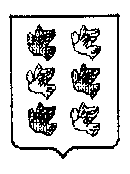 ПРОЕКТ